		Accord		Concernant l’adoption de Règlements techniques harmonisés de l’ONU applicables aux véhicules à roues et aux équipements et pièces susceptibles d’être montés ou utilisés sur les véhicules à roues 
et les conditions de reconnaissance réciproque des homologations délivrées conformément à ces Règlements*(Révision 3, comprenant les amendements entrés en vigueur le 14 septembre 2017)_______________		Additif 115 : Règlement ONU no 116		Amendement 6Complément 6 à la version originale du Règlement − Date d’entrée en vigueur : 15 octobre 2019		Prescriptions uniformes relatives à la protection des véhicules à moteur contre une utilisation non autorisée	Le présent document est communiqué uniquement à titre d’information. Le texte authentique, juridiquement contraignant, est celui du document ECE/TRANS/WP.29/
2019/14.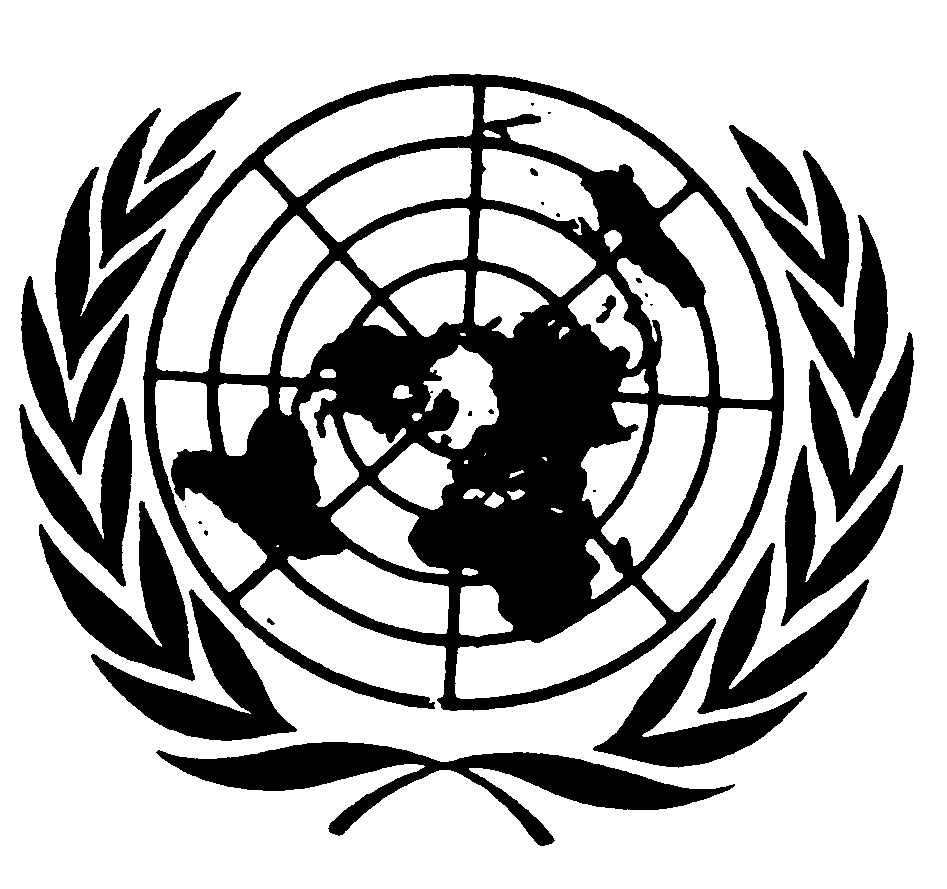 		Complément 6 au Règlement ONU no 116 
(Dispositifs antivol et systèmes d’alarme)Ajouter le nouveau paragraphe 1.9, libellé comme suit :« 1.9	Le présent Règlement ne s’applique pas aux fréquences de transmission radio, qu’elles soient ou non liées à la protection des véhicules automobiles contre une utilisation non autorisée. ».Paragraphe 6.2.3, supprimer.Les paragraphes 6.2.4 à 6.2.10 deviennent les paragraphes 6.2.3 à 6.2.9.Paragraphe 7.2.3, supprimer.Les paragraphes 7.2.4 à 7.2.7 deviennent les paragraphes 7.2.3 à 7.2.6.Paragraphe 8.2.2, supprimer.Les paragraphes 8.2.3 à 8.2.11 deviennent les paragraphes 8.2.2 à 8.2.10.E/ECE/324/Rev.2/Add.115/Amend.6−E/ECE/TRANS/505/Rev.2/Add.115/Amend.6E/ECE/324/Rev.2/Add.115/Amend.6−E/ECE/TRANS/505/Rev.2/Add.115/Amend.619 novembre 2019